Принято на сессии Совета депутатов 31.03.2022г.    Р Е Ш Е Н И Е          от 31 марта 2022г.	                   село Усть-Бюр                           № 23 Об утверждении  Плана работ по благоустройству и озеленению на территории   Усть-Бюрского сельсовета на 2022 год          Руководствуясь  Федеральным Законом РФ от 06.10.2003г. № 131-ФЗ «Об общих принципах организации местного самоуправления в Российской Федерации» (с последующими изменениями), в рамках реализации мероприятий муниципальной  Программы  «Благоустройство территории  Усть-Бюрского сельсовета   Усть-Абаканского  района Республики Хакасия», в соответствии с п/п 19 п. 1 ст. 9 Устава муниципального образования Усть-Бюрский сельсовет, Совет депутатов  Усть-Бюрского сельсовета                      РЕШИЛ:1. Утвердить План работ по благоустройству и озеленению на территории   Усть-Бюрского сельсовета на 2022 год согласно приложению.         2.  Рекомендовать руководителям организаций и предприятий, расположенных на территории Усть-Бюрского сельсовета:- разработать и представить в администрацию Планы благоустройства и озеленения закрепленных территорий (до 10.04.2022г.);- принять активное участие в проведении Двухмесячника по благоустройству, озеленению и наведению санитарного порядка на территории с.Усть-Бюр. 3. Депутатам Усть-Бюрского Совета депутатов активизировать работу с населением на закрепленных участках по благоустройству, озеленению и наведению санитарного порядка.4. Создать комиссию для подведения итогов благоустроительных мероприятий в составе:  председатель комиссии: Азевич Е.В., специалист администрациизаместитель председателя комиссии: Карвонен И.В., мастер производственного участка с. Усть-Бюр члены комиссии: Гаркалов О.И., депутат от 1 избирательного округа                              Катышев С.И., депутат от 2 избирательного округа                              Цыбизова А.В., депутат от 1 избирательного округа.       5.  План работ по благоустройству и озеленению на территории   Усть-Бюрского сельсовета на 2022 год разместить на сайте администрации Усть-Бюрского сельсовета.       6.  Решение вступает в силу со дня его принятия.Глава Усть-Бюрского сельсовета                                                                                        Усть-Абаканского района:                                     Е.А.Харитонова                                                                                                                         Приложение                                                                                     к решению Совета депутатов                                                                                      Усть-Бюрского сельсовета                                                                                     от 31.03.2022г. № 23                                План работ по благоустройству и озеленениюна территории Усть-Бюрского сельсовета в 2022 году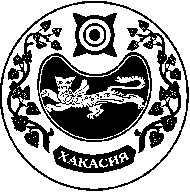 СОВЕТ ДЕПУТАТОВ УСТЬ-БЮРСКОГО СЕЛЬСОВЕТА№Мероприятия по плану Объем финансированиясроки ответственные 1. Организационная работа1. Организационная работа1. Организационная работа1. Организационная работа1. Организационная работа1.Произвести закрепление общественных объектов за организациями, предприятиями с целью поддержания порядка и проведения благоустроительных работ.апрель  Депутаты, руководители,администрация  2.Проведение схода граждан с обсуждением вопросов санитарного состояния и благоустройства территории.апрель, октябрь Администрация  депутаты3.Проведение собраний:- с предпринимателями,- с землепользователями апрельАдминистрация, депутаты4. Проведение собраний жителей по улицам:- о пожарной безопасности;- о санитарном состоянии улиц;- о   сборе и вывозе мусора;- о благоустройстве- по организации выпаса частного КРС, биркованию скотаапрель - май Администрация, депутаты,                    ТОСы5.Проведение подворового обхода:- об участии в благоустройстве села;- об уничтожении конопли;- об уничтожении сорняков.    апрельиюньиюльДепутатыТОСыспециалисты6.  Организация временных работ:-уничтожение крапивы,-уборка детских площадок, остановок83,1 т.р.апрель-август администрация7. Проведение санитарного дня  каждую пятницу двухмесячника   апрельмайОрганизации и предприятия 8. Информация депутатов о ходе выполнения благоустроительных работ на округахв течение года  Депутаты2. Благоустройство 2. Благоустройство 2. Благоустройство 2. Благоустройство 2. Благоустройство 1.Уборка мусора, прошлогодней травы для предотвращения пожарной опасности на территории поселения.апрель - сентябрь  Руководители организаций, жители села 2. Содержание автомобильных дорог: приобретение гравия, зимнее содержание 100,0 т.р. Администрация 3.  Профилактическая обработка открытых пространств20,0 т.р. апрель  Администрация 4.Ремонт и покраска ограждения территории предприятий и организаций. майРуководители предприятий и организаций5.Ремонт оград, палисадников домов.июнь-август Депутаты,Администрация, жители села6. Очистка русла реки Бюря от мусора.августАдминистрация,жители села7.Благоустроительные работы на кладбище:- восстановление и сохранение мест захоронения участников ВОВ- уборка мусора- уход за могилами участников ВОВ (30)- аккарицидная обработка4,0 т.р.3,0 т.р.30,0 т.р.апрельапрель-августапрельАдминистрация,МБУ ЖКХ, общественность8.  Ремонт скверов, памятника,   детских площадок;- установка урн по ул. Ленина, 52- приобретение товаров д/ремонта473,1 т.р.5,0 т.р.89,5 т.р.  май-августАдминистрация9.Электромонтажные работы по ул. Пушкина, Трактовая200,0 т.р.май-август Администрация10.Содержание уличного освещения 640,0 т.р.(содержание 216,2 т.р., электроэнергия 428,8 т.р.)в течении годаАдминистрация11.Приобретение малых игровых форм210,0 т.р. августАдминистрация 12. Ликвидация дикорастущей коноплиПриобретение баннеров20,0 т.р.3,0 т.р.июльавгуст Администрация13.Содержание автомобильных дорог местного значения в зимний период250,0 т.р.январь-декабрьУправление ЖКХ Усть-Абаканского района    14.  Ямочный ремонт400,0 т.р.май-август Управление ЖКХ Усть-Абаканского района  15.Ремонт автомобильной дороги ул. Заречная1,950 т.р.июнь-сентябрь Управление ЖКХ Усть-Абаканского района  16.Ремонт автомобильной дороги с. Усть-Бюр- хутор Верхний Тибик1525,0 т.р.июнь-сентябрь Управление ЖКХ Усть-Абаканского района  17.Ремонт автомобильной дороги ул. Станционная3413,8 т.р.июнь-сентябрь Управление ЖКХ Усть-Абаканского района  18.Нанесение горизонтальной дорожной разметки200,0 т.р.январь-декабрь Управление ЖКХ Усть-Абаканского района  3. Озеленение3. Озеленение3. Озеленение3. Озеленение3. Озеленение1.Обрезка деревьев и кустарников, побелка стволовмайЗакрепленные организации, общественность2.Посадка деревьев май Закрепленные организации, общественность3.Выращивание цветочной рассады.Посадка цветовмарт-май июнь Закрепленные организации, общественность4.Операция «Сорняк»:-уничтожение дикорастущей коноплиS-3 га;июнь- июльАдминистрация4. Санитарное состояние4. Санитарное состояние4. Санитарное состояние4. Санитарное состояние4. Санитарное состояние1.Ликвидация несанкционированных свалок:1 свалка             100,0 т.р.  апрель-сентябрьАдминистрация 2.Обустройство площадок под контейнеры для сбора мусора и ограждение вокруг контейнеров 1019,9 т.р. майАдминистрация  3.Проведение подворного санитарного обхода два раза в годапрельсентябрьАдминистрацияУсть-Бюрская амбулатория4.Содержание контейнеров ТКО566,3 т.р.весь периодАдминистрация  11305,7 т.р. из них:бюджет МО -                   2847,0 т.р.средства дорожного фонда – 6748,3 т.р.средства федерального, республиканского бюджета 1710,4 т.р.